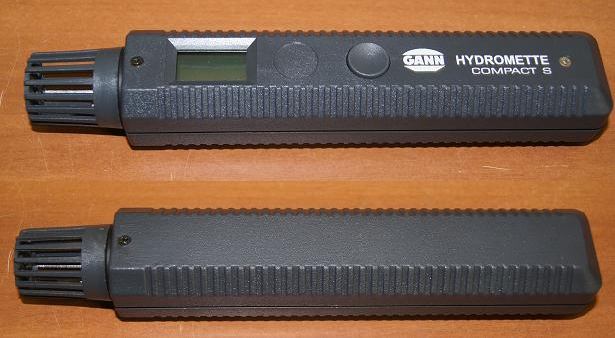 Код из 1САртикулНаименование/ Бренд/ПоставщикТехнические характеристикиГабаритыД*Ш*В,ммМасса,грМатериалМесто установки/Назначение020422011Измеритель влажности GANN compact S199*36*32,2130ПластикКонтактный влагомер. Диапазон влажности 10-50% для мягкой и твердой древесины.020422011199*36*32,2130ПластикКонтактный влагомер. Диапазон влажности 10-50% для мягкой и твердой древесины.020422011GANN199*36*32,2130ПластикКонтактный влагомер. Диапазон влажности 10-50% для мягкой и твердой древесины.